Signature Form for Study Application in iRISVersion Date – FOR OHR USE: 8/24/22All required signatures preferably should be routed for electronic signature in iRIS. If you are unable to obtain electronic signatures for required signatories, you can use this form to obtain either handwritten signatures or electronic signatures with 3rd party verification application, such as AdobeSign and DocuSign. Cut-and-paste signatures on this document will not be accepted. Attach this Signature Form in the Study Documents section of your new study application. 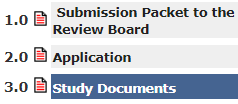 1.  STUDY INFORMATION:2.  SIGNATURES:This Signature form should be used only for Chair/Supervisor and Business Administrator signatures when these individuals are unable to electronically sign the application in iRIS. Department/Division Chairs and Supervisors certify that the project meets the standards of their particular business unit with respect to scientific validity and that the project is consistent with its goals. Business Administrators certify that the project meets applicable federal fiduciary requirements.In the left-hand column below, identify all study personnel. Chair/Supervisor and Business Administrator should sign for study personnel under their administrative oversight. (Signatures of study personnel are not required.)Duplicate this section as needed. This section captures signatures of Chair/Supervisor/Business Admin for research personnel in departments/divisions/centers other than that of the PI.PRINCIPAL INVESTIGATOR:PRINCIPAL INVESTIGATOR:DEPT/DIV/CENTER:DEPT/DIV/CENTER:STUDY TITLE:STUDY TITLE:FUNDER:IRIS ID#:Principal InvestigatorDepartmental ChairBusiness AdministratorPrint nameSign above and print name hereSign above and print name hereCo-Investigators/Key Personnel(List names below – signatures not req’d)Departmental ChairSign and print name Business AdministratorSign and print name